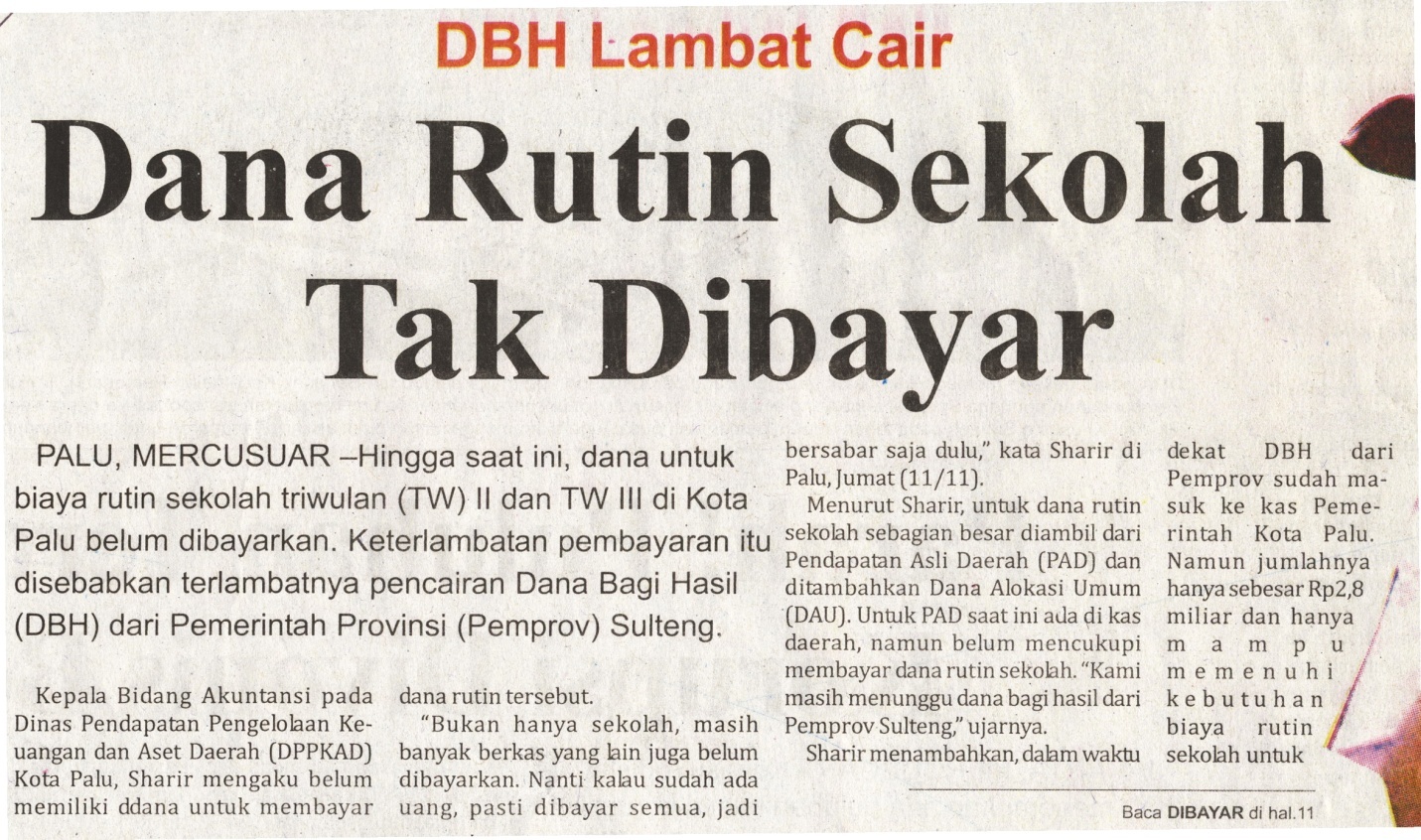 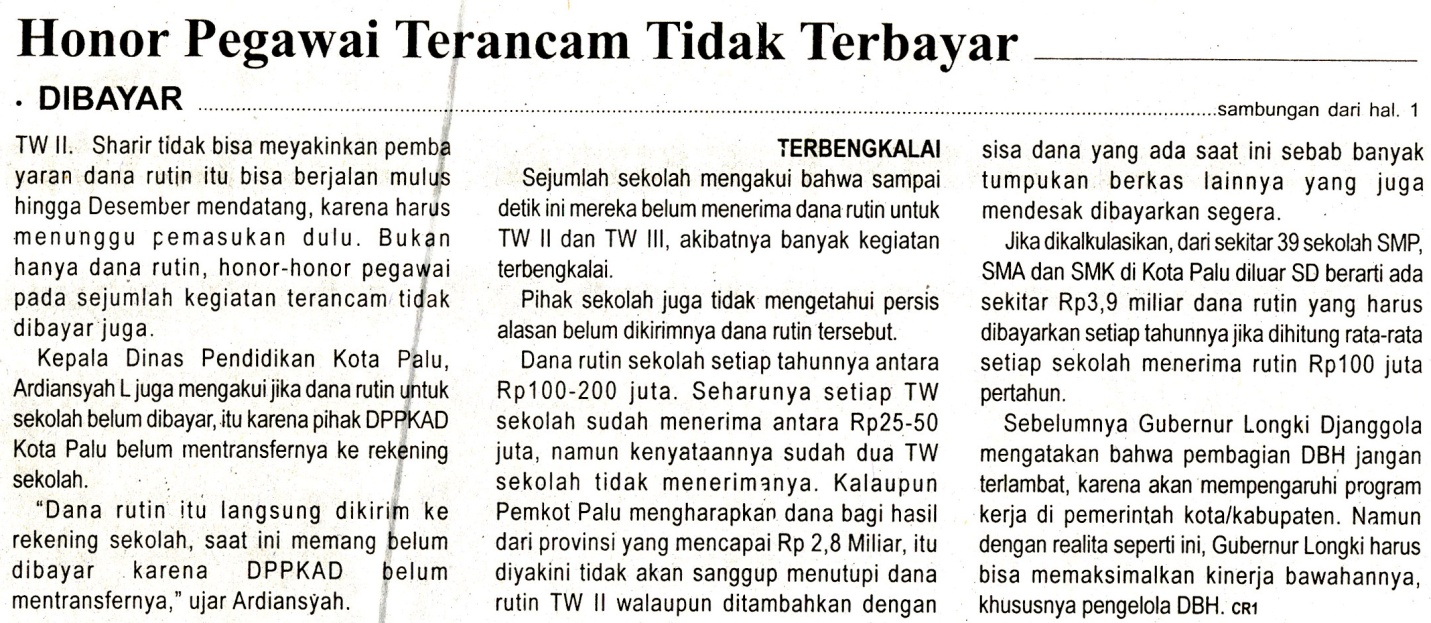 Harian:MercusuarKasubaudSulteng  IHari, tanggal:Sabtu, 12 November  2011KasubaudSulteng  IKeterangan:Halaman 1 Kolom 2-6; Halaman 11 Kolom 1-3KasubaudSulteng  IEntitas:Kota PaluKasubaudSulteng  I